Name _____________________________________________________________     Period __________Atmosphere and Wind NotesThe Earth’s atmosphere is made up of ___5 different layers and a mixture of different gasses___.The atmosphere is not _uniform____( or the same all the way through).It’s __properties__ change with ___altitude___.The two properties that change are ___temperature__ and __pressure___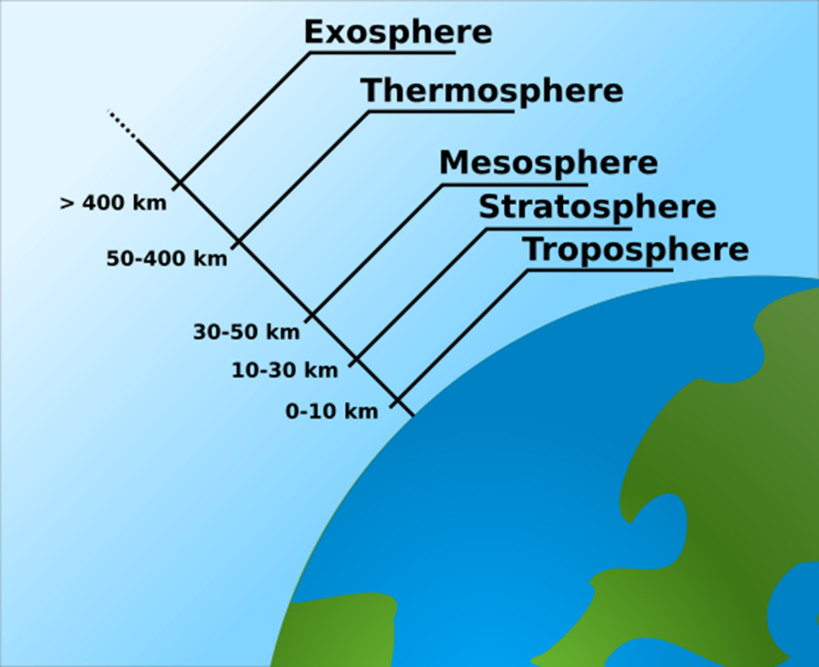 
Layers of the Earth from Earth to SpaceTroposphereThis is the ____layer closest to the Earth’s surface___0_km to _16 kmAll weather happens in the troposphere.Temperature _drops_ as altitude increases.Stratosphere_16_ km to __50_ kmTemperature _increases_ with altitudeProtective _ozone layer_ is at the top of the stratosphere._jet streams_ are found in this layer.MesosphereExtends from __50__km to __90__km.Temperature drops _ with altitude._Coldest_ layer of the atmosphere.Meteors burn up in this layer.ThermosphereExtends from _90_ km to _300_ kmTemperature _increases_ with altitude_Hottest_ layer of the atmosphere.Curtains of light called __auroras __ occur in this layer.ExosphereThe outermost layer of the atmosphere.Temperature goes __down_ with altitude._Satellites__ orbit the earth in the exosphere.Wind NotesCold air is more __dense___ than warm air.Air that is ___heated__ rises.Land Vs Water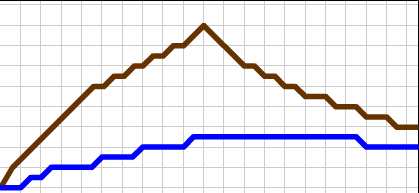 Land heats up ____faster____ than water.Land cools off _____faster___ than water.Water heats up ___slower____ but _holds on to__ heat better than land.WindThe movement of air caused by differences in ___air pressure____ is wind.Areas of _High_ pressure will always move towards areas of _Low pressure.The greater the differences in __air pressure__ the __stronger__ the wind moves.Air _rises at the equator and __sinks_ at the poles.The Coriolis Effect causes the wind to __curve__.Global WindsGlobal winds are created by __unequal  heating__ of Earth’s surface.direct sunlight_indirect_sunlightGlobal winds blow _steadily_ from specific directions over __long_ distances.Global convection currents are caused by the differences in direct and indirect light.Local WindsLocal winds blow over _short distancesThey are caused by _unequal_ heating within small areas; near mountains or water.Two specific local winds we will talk about :Sea BreezeWhen wind blows from the _sea___ towards the __land__.This happens in the _day_ when __land_ is warmer than the _water__.

Land BreezeWhen wind blows from the _land_ towards the _sea_.This happens at _night_ when the _land_ cools more quickly than the __water__.
